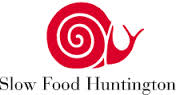 Snail of ApprovalThe Slow Food Huntington Snail of Approval is awarded to restaurants, bars, food and beverage artisans, stores, and markets that contribute to the quality, authenticity and sustainability of the Huntington area food supply and that have been deemed outstanding among peers.What can the Snail do for your Business?The Snail of Approval is a privilege that requires commitment to the principles of Slow Food—quality, authenticity, sustainability--and continual improvement on the part of the business.  With such a commitment comes the reward of accessing our network of members and Slow Food Huntington supporters.   These are some of the advantages of the Snail of Approval to your business. A Facebook post announcing the SOA award to the business.Tweets announcing the SOA award to the business. A special email to our membership promoting a special event at the restaurant or business (with a discount or perk for members). Restaurants or businesses are required to host or contribute to at least one Slow Food event per calendar year. Retweet of the restaurant or business’s tweets promoting any event/food special (need not be SFH related). A Slow Food Facebook “like” of the restaurant or business’s Facebook page. Reposting relevant Facebook updates on our page from the restaurant or business’s Facebook page. A listing and review on the Slow Food Huntington website with a link to the restaurant or business’s website.Window decals/stickers of the SOA for restaurant or business to use to communicate its dedication to food (or drink) that is good, clean, and fair.An annual award ceremony with press coverage to announce the past year’s recipients (restaurants will be encouraged to donate time or resources to the event).OUR AUDIENCE/REACHFacebook followers: 350 Twitter followers: 71 followersActive Membership Size:  approximately 70Email List: 900Events: We estimate we reach approximately 500 people monthly through our events, tastings, cooking classes, film screenings and service days. Geographic Scope: We have members in Nassau and Suffolk counties.To apply, fill out our application form and send with a check for $50 to Slow Food Huntington17 Pinetree LaneOld Westbury, NY 11568